درخواست اخذ درس در دانشکده دیگر(مهمان داخلی)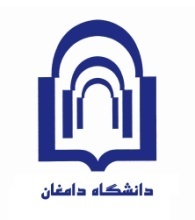 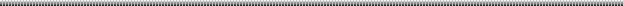  اینجانب ............................................به شماره دانشجویی  .................................... رشته تحصیلی ................................. به دلیل عدم ارائه درس     پربودن ظرفیت گروه درسی    تلاقی ساعت ارائه درس      تقاضا   دارم  درس با عنوان ............................................ به تعداد . .......   واحد را با دانشکده ................................ اخذ نمایم.                                                                                                    امضاء دانشجو                     تاریخنظر دانشکده مبدا  با درخواست نامبرده مبنی بر اخذ درس با عنوان   ................................. .. با کد                                             به تعداد ....... واحد در دانشکده ..............................  موافقت شد. مهر و امضاء رئیس دانشکده  /معاون آموزشی دانشکده نظر دانشکده مقصد      با درخواست نامبرده مبنی بر اخذ درس با عنوان   ....................................... با کد   به تعداد ......... واحد موافقت شد.                                                                          مهرو  امضاء رئیس دانشکده / معاون آموزشی دانشکده 